Сценарий к 23 февраля «Школа молодого бойца»Дети под марш входят в зал, делают перестроения под песню « Защитники Отечества», выстраиваются полукругом. Ведущий - Здравствуйте! Дорогие гости и ребята, 23 февраля наша страна отмечает праздник – День защитника Отечества.
Все может родная земля - накормить теплым хлебом, напоить родниковой водой, удивить своей красотой! И только защитить сама себя не может, защита Отечества – долг тех, кто ест ее хлеб, пьет ее воду, любуется ее красотой.
Ведущий -С давних лет так повелось – как только на нашу землю приходит враг, все русские люди, и стар и млад, поднимались на борьбу. Русские люди всегда славились мужеством и отвагой.
Когда наши мальчики вырастут, они тоже станут достойными защитниками Отечества.
 – Наше торжественное мероприятие, посвященное Дню защитника Отечества, разрешите считать открытым!
Звучит гимн России.Дети читают стихи:1.Ночью вьюга бушевала и метелица мела.
А с рассветом нам тихонько папин праздник принесла.
Папин праздник –  главный праздник всех мальчишек и мужчин.
И поздравить их сегодня от души мы все хотим!!!2.Вам уютно в зале нашем? Мы споем для вас и спляшем.
Всех мужчин мы поздравляем! Папы в сборе? Начинаем!3.Не терпит мой папа безделья и скуки, У папы умелые, сильные руки.
И в помощи он никому не откажет, И доброе слово он вовремя скажет.4.Я взрослым очень стать хочу, чтобы водить машину,
По дружбе хлопать по плечу знакомого мужчину.
Чтоб сильным быть, и смелым быть, И славный подвиг совершить.5.Мечтают мальчишки скорей подрасти,
И взрослыми стать, и на службу пойти.
А папы, наверно, мечтают опятьТакими, как в детстве, мальчишками стать.6.В душе каждый папа – ну просто мальчишка,
Бывает, ведет себя, как шалунишка,
Поэтому следует им разрешать,
Пусть редко, но всё же, мальчишками стать!7. Собрались мы сегодня вместе,                                                                                                                                          Чтоб отметить праздник мужчин.                                                                                                                                      Смелым, умным, отважным и добрым-                                                                                                                                  Вот таким хочет видеть вас сынПредставление команд.Ведущий.  – Вас приветствует команда   «Пограничники».                                                                             Пограничник на пути,
Знать, врагам здесь не пройти!Ведущий: Вас приветствует команда «Миротворцы» Мы — не банда, мы не свора,
Не потерпим мы раздоров!Ведущий: А перед началом состязаний вы ребята должны дать клятву:Клянетесь дружными вы быть? Дети- клянемся!Не драться, слез горьких не лить? Дети – клянемся!С улыбкой бегать и играть? Дети – клянемся!Все трудности преодолевать? Дети- клянемся!Ведущий. Готовы соревноваться?Дети: да!1.Эстафета. «Пограничники» под музыкуОни охраняют нашу границу и помогают им верные друзья собаки. У нас еще только щенки, их еще надо учить, и ваша задача, вместе со служебной собакой, преодолеть препятствия и привести в штаб нарушителя границы(преодолеть препятствия с маленькой собачкой –игрушкой в руках, скамейка, кубики +кегли,  пролезть под обруч)2.Эстафета. «Артиллеристы»  под музыкуЗадача: сбить вражеские самолеты, чтобы они не бомбили города,  Почувствуйте   себя героями(вражеский самолет из бумаги  подвешен в середине обруча, снаряды – снежки)4 .Эстафета: Сапёры» У них сложная и конечно тоже опасная работа – найти и обезвредить мины! У нас мины – бутылочки, вам придется их найти, а чтобы обезвредить, нужно открутить крышку   от бутылочек Ведущий: Ну а сейчас я приглашаю наших пап (2-4 человека) объявляем конкурс для них.5.Конкурс «Силачи»
Папы  соревнуются - отжимании, 6.Эстафета «Медсестры»
Соревнование проводится между девочками. Ранеными бойцами выступают мальчики, и встают в противоположной стороне от девочек. 3 - Девочки по очереди бегут и выполняют «процедуры» в такой последовательности: 
первая медсестра перебинтовывает руку, вторая – перебинтовывает последнему бойцу голову.Дети под Марш строятся в колонну и садятся на стульчики.Презентация:  «Папа, ты – лучший»Девочки поздравляют мальчиков:1 девочка:Мы не подарим вам цветов –Мальчишкам их не дарят.Девчонки много тёплых слов,У вас в сердцах оставят.2 девочка:Мы пожелаем вам навек,Чтоб в жизни не робелось.Пусть будет с вами навсегдаМальчишеская смелость.3 девочка:И все преграды на пути,Преодолеть вам дружно!Но вот сначала подрасти,И повзрослеть вам нужно!                Танец «Смуглянка»Ведущий: Занятия в школе молодого бойца подошли к концу. Все достойно справились с трудными испытаниями. Именно для нашей любимой Родины вы и тренировались сегодня.Песня …………………………………Ведущий: Мамам слово мы дадим. Для каждой мамы свой сыночек, Словно маленький клубочек, — Нежный, мягкий и живой, Одним словом — золотой. Пусть же каждая из мам, Пожелает сыновьям То, что им сейчас важнее. Будьте, мамы, посмелее! Передавайте клубок друг другу, Обойдет он всех по кругу. (Мамы, передавая клубок, говорят свои пожелания сыновьям.) Ведущий: – Прислушайтесь, я слышу какой – то шум.                                   Появляется мальчик, везет заранее сделанную «кухню» на колесах.
По дороге, громыхая,
Едет кухня полковая.
Повар в белом колпаке
С поварешкою в руке.Повар
Манку на обед сварю,Я водой её залью.Скоро каша закипит,Видите, в котле пыхтит.Будет каша без комочковДля солдат, моих сыночков!Крышка прыгает звеня,Приходите все учиться, Кашеварить у меня.Ведущая. Уважаемый повар, мы сегодня собрались здесь в честь праздника – дня Российской армии. А есть ли в армии праздничные обеды?Повар. Праздничный обед не зря,                                                                                                                                               В красный день календаря.На закуску леденцы, Угощайтесь все бойцы!Ведущая: Вот какой у нас отряд – 
Очень дружных дошколят!
Ведь мальчишки, всей страны
Быть отважным должны!
Чтоб границы охранялись,
Чтобы мамы улыбались.3 реб. Папам всем мы пожелаем, 
Не стареть и не болеть,
Больше спортом заниматься, 
Чувство юмора иметь.Папин праздник – главный праздник всех мальчишек и мужчин.                                                                                       И поздравить пап любимых мы сегодня так спешим!                                                                                         Мы желаем папам счастья, неба мирного для них.                                                 Под музыку Марш дети дарят папам подарки.Ведущий: Мы поздравляем всех сильных, благородных, смелых мужчин, всех кто служил в армии, а также вас мальчики, кто будет в ней служить и нас защищать.Сценарий 23 февраля  «Отважные защитники».Цель: помочь родителям ощутить радость от совместной с ребенком двигательной деятельности; развивать физические качества; воспитывать смелость, быстроту, отзывчивость, сплоченность коллектива; воспитывать патриотизм и гордость за свою страну.1.Воспитатель:  Дорогие ребята! Уважаемые гости! Сегодня мы отмечаем праздник – День защитников Отечества. Сегодня мы решили в нашей группе устроить не большое военно-спортивное состязание вместе с нашими любимыми папами, которые пришли к нам на наш праздник. Вся страна поздравляет в этот день наших пап и дедушек, все дарят им цветы и песни, читают в их честь стихи. А ещё мы поздравим наших мальчиков, ведь они – тоже будущие защитники страны. Этот день стал для россиян праздником всех мужчин – защитников Отечества и семейного очага; праздником сильных, смелых и благородных мужчин. Воспитатель ударяет в бубен:                                                                                                   Бубен наш гудит, поет,                                                                                                          На парад ребят зовет.                                                                                                - Праздничный парад в честь Дня защитников Отечества объявляется открытым. (Все дети маршируют под музыку «Бравые солдаты», затем выходят и назад строятся папы). Чтение стихотворения «Самый лучший Папа мой!»Защитникам смелым                                                                                                        Мы крикнем «Ура!»                                                                                          Здоровья желаем вам,                                                                                                  Счастья, добра.Папа, ты самый хороший на свете,                                                                                                         Лучший отец на огромной планете!                                                                                 Как я тобой восхищаюсь, горжусь,                                                                           Крепко за дружбу и руку держусь!    Спасибо, милый папочка,                                                                                          Что ты достался мне!                                                                                           Люблю улыбку ясную,                                                                                      Она как свет в окне!                                                                                             Хочу, чтобы ты был, счастлив,                                                                             Успешен и здоров!                                                                                                   Ты самый замечательный!                                                                                                    И лучший из отцов!                                                                                                            4. Может он в футбол играть,                                                                                Может книжку мне читать,                                                                                                    Может суп мне разогреть,                                                                                            Может мультик посмотреть,                                                                                                            Для меня всегда герой –                                                                                             Самый лучший ПАПА мой!Может поиграть он в шашки,                                                                                  Может даже вымыть чашки,                                                                                                Может рисовать машинки,                                                                                     Может собирать картинки,                                                                                          Для меня всегда герой –                                                                                        Самый лучший ПАПА мой!     Может прокатить меня,                                                                                                   Вместо быстрого коня                                                                                                          Может рыбу он ловить,                                                                                                      Кран на кухне починить.                                                                                                              Для меня всегда герой –                                                                                                     Самый лучший ПАПА мой!                                                                                  2.Воспитатель: - Ребята, вы хотите стать такими же сильными, умными и смелыми, как ваши папы? (Ответы детей.).2.Воспитатель:  Каждый солдат  должен быть очень сильным, выносливым, чтобы быть защитником, устроим разминку для наших команд.      Разминка:
Наши воины идут-раз-два, раз-два, ( ходьба на месте)
В барабаны громко бьют: тра-та-та, тра-та-та («барабан») стучат по коленкам.
В море наши корабли: нынче здесь - завтра там! («качалочка») руки в стороны качаемся.                                                                                                               Долго плавали в дали по морям, по волнам! (круговые движения руками) плаваем
Пограничник на посту: кто идёт? кто идёт? ( ходьба на месте)
Едут танки по мосту: трр - вперёд, трр - вперёд! («моторчик»)вертушки руками
Над землёю самолёт: у-у, у-у! (руки в стороны)
Разрешён ракетам взлёт: Уух, уух! (приседают, ладошки сложены перед 
грудью, встают-поднимают руки вверх).
Наши пушки точно бьют: бух, бах! («бокс»).
Нашей армии - салют! (поднимают руки вверх) кричат:
Ура! Ура!  Все садятся: дети – на стульчики, папы, дедушки – на скамейки.1.Воспитатель: Участники готовы, тогда предлагаю провести настоящие армейские учения! 1 конкурс  «Военная крепость» . Нужно команде наших пап быстро построить военную крепость из  кубиков. Работа сложная,  но мы с вами справимся.                                                                                                    Воспитатель:  Молодцы, наши папы справились с заданием!Воспитатель:  Сейчас посмотрим, как справятся с заданием наши будущие защитники. Задание называется «Взятие крепости». Вам нужно по очереди мягкими  мячами сбить всю крепость, которую построила команда наших пап, посмотрим, какие мы меткие.                                                                                                                      Команды под музыку ломают крепость.                                                    Воспитатель:  С заданием, конечно,  вы справились? Так?                                Дети: так.                                                                                                        Воспитатель: Как жаль, ведь такие красивые были сделаны крепости, а сейчас остались одни руины как на войне. Мне даже сейчас немножко жутко от такого зрелища. Представляете ребята, если вдруг начнётся война, то все наши дома, в которых мы живём, будут похожи вот на эти руины. И вам негде будет жить.  Что мы должны сделать?                                                                                                         Дети: Защищать страну.                                                                                 Воспитатель:  Вот поэтому нужно всем будущим солдатам, защитникам охранять,  защищать наш с вами счастливый мир.                                                                                                              А чтобы  нам не испортить наш праздник, мы с вами выполним следующее задание «Собери снаряды и сложи кубики».                                                 Воспитатель: А сейчас, чтобы поднять всем настроение, наши команды исполнят песню. 2 конкурс  Команда пап исполняет песню «Идет солдат по городу»                                                                                                                      Воспитатель: А сейчас, приглашаем команду   Будущие защитники. Исполняют песню: Воспитатель: Я думаю, что вы  все согласитесь, что наши команды справились с заданием.А сейчас Лиза Черняшкина  прочитает стихотворение  «Любовь».                                          Я вчера в углу стоялаЯ наказана была.А за что, мне вдруг попалоЯ понять и не смогла.Я на папиной «Тойоте»У стекла, ближе к рулюНацарапала отверткой«Папа я тебя люблю»Нацарапала красивоФразы из красивых слов.Разве это справедливоСтавить в угол, за любовь?Воспитатель: Есть такая пословица: «Не тот стрелок, кто стреляет, а тот, кто в цель попадает». Проверим, какие вы стрелки! Конкурс «Меткие стрелки».  Перед командой выставлены кегли(10 шт.), каждому участнику даётся в руки мяч и возможность одного «выстрела». Участник ставит ноги широко, мяч между ними, наклоняется и отталкивает мяч руками в направлении кегель. Задача общая для всей команды – сбить как можно больше кегель. Оборудование: кегли – 10 шт., мяч – 4 шт. 3Воспитатель:  Молодцы! А теперь нам нужно выполнить очень важное задание, оно называется «Доставь донесение в штаб». Папам нужно по очереди на лошадке проскакать от своей команды до стульчика, на стульчик положить конверт, а детям доехать на машине, забрать и передать конверт,  в штаб. Итак, готовы? Начали.(поочереди сначала рапа донесёт, потом ребёнок доедет на машине).Воспитатель: Молодцы ребята, какие вы ловкие и сильные…, а теперь я хочу проверить какие вы умные и как умеете отгадывать загадки про своих пап:Стоит сильный гром и свист,Папа в танке ,он…..  (танкист)На корабле он тут и тамПапа главный -….   (капитан)По синему небу летит самолет,Им управляет папа -…… (пилот)Дружно шагает с военными в рядВ серой шинели папа - ….. (солдат)Воспитатель:  Дорогие наши папы, мы знаем, как хорошо вы управляетесь с молотком и другими инструментами, вот сейчас посмотрим какие же вы ловкие и быстрые.Конкурс: «Конструирование самолёта»Выходите к нам скорей
Летчики-пилоты
Мы посмотрим, как летают ваши самолеты.Воспитатель:  А сейчас посмотрим, как умеют летать наши «Бомбардировщики». Вам потребуется 20-30 надутых воздушных шариков, разбросанных в хаотичном порядке по залу. Включается песня «Бомбардировщики». Задача участников, пока звучит музыка, бегать по залу и изображать самолет. Как только музыка выключается, тут же наши бомбардировщики должны будут взорвать бомбы, то есть сесть на шарик и лопнуть. Воспитатель: Молодцы!  Вот и подходит к концу наша программа. Наши участники успешно выполнили все задания, показали себя настоящими защитниками Родины. На таких воинов всегда можно положиться, они сберегут мир! - Уважаемые зрители, как вы считаете, кто победил? Конечно, дружба!  Сегодня мы получили здесь веселье, здоровье, смех.  Давайте поаплодируем нашим участникам. Выходят дет читают стихи.Папы наши молодцы —
Все отважные бойцы.
Нет их лучше на Планете,
Скажут отныне дети ВАМ!
СПАСИБО!23 февраля — праздник точно про меня.                                                                                                                           Папу очень я люблю                                                                                                                    Ему подарок подарю.                                                                                              Поцелую и обниму.                                                                                                          Вот как я его люблю!Мой папа лучший, он герой,                                                                                               И я за ним как за стеной,                                                                                          От бед меня оберегает,                                                                                                      От мамы даже защищает!Мне не нужен автомат,                                                                                            Я и так уже солдат.                                                                                              Всех девчонок защищаю,                                                                                              И конфетой угощаю.Мы — мальчишки удалые,                                                                                              Смелые и боевые,                                                                                                          Очень любим — кушать кашу,                                                                                              А — еще — девчонок наших!Если б я волшебником родился,                                                                              Сделал так, чтоб не было войны,                                                                                Чтоб солдату автомат не пригодился,                                                                     Чтобы танки были не нужны.     Поздравляем с днем защитника,
Поздравляем от души.
Сегодня вам подарки дарят,
Родные ваши малыши!Воспитатель:  Дорогие, мужчины, мы ещё раз поздравляем с праздником 23 февраля!  И примите от детей наши скромные, но сделанные своими руками и от чистого сердца вот эти подарки. (дети вручают подарки папам)Позвольте вам вручить благодарности за участие в празднике.Воспитатель: От всей души поздравляем Вас с этим праздником, желаем счастья, успехов, и всегда хорошего настроения.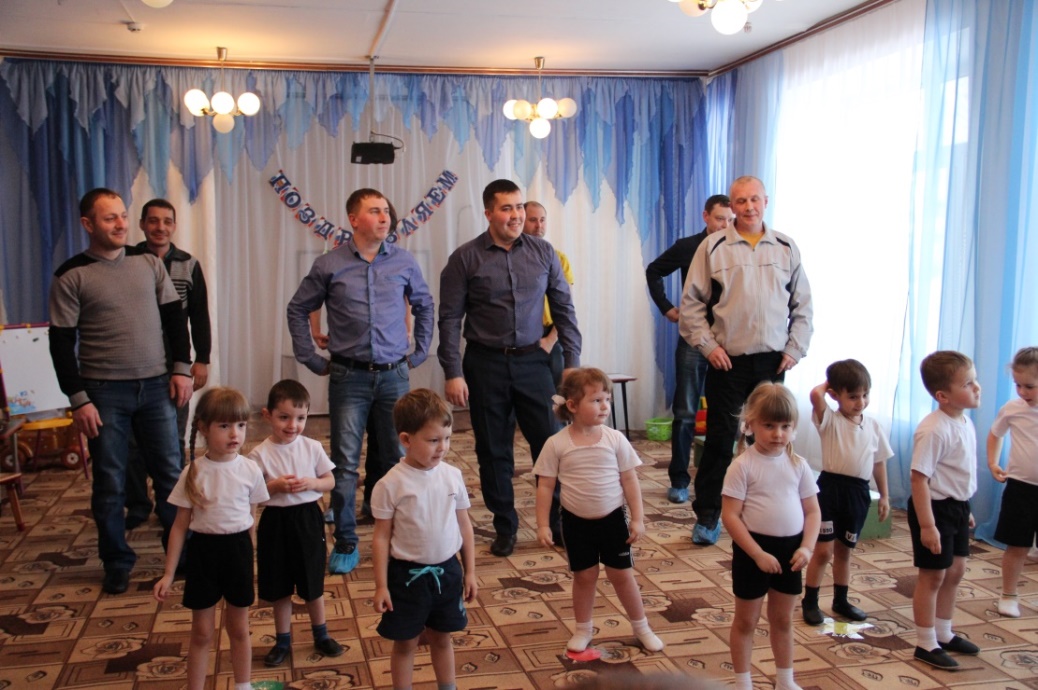 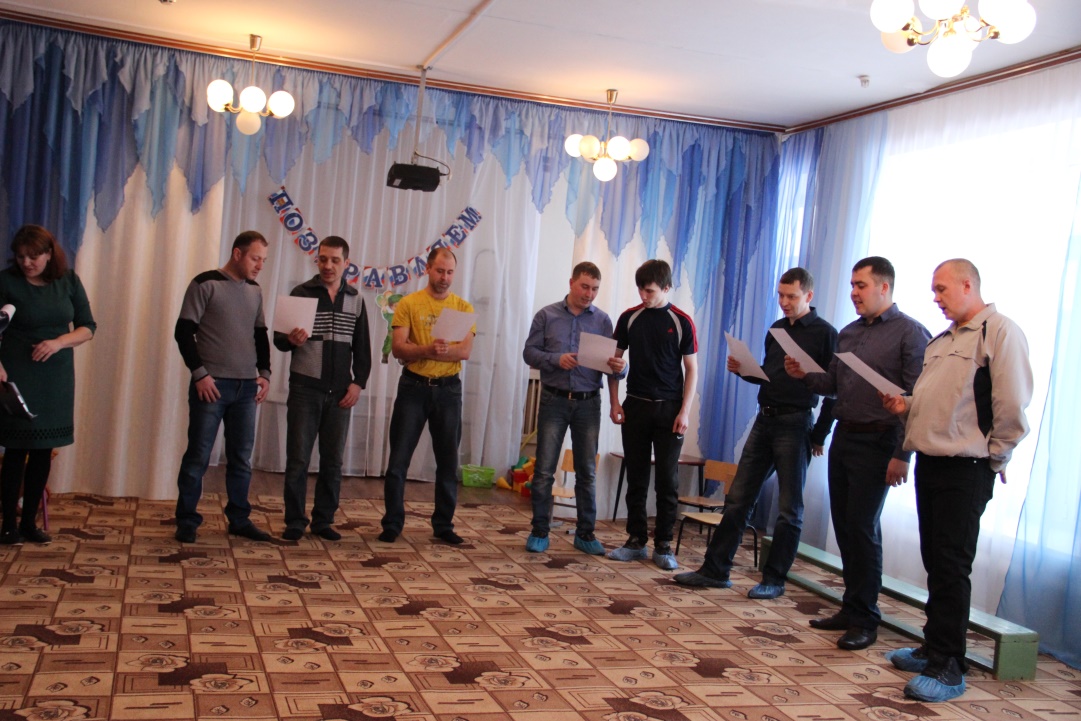 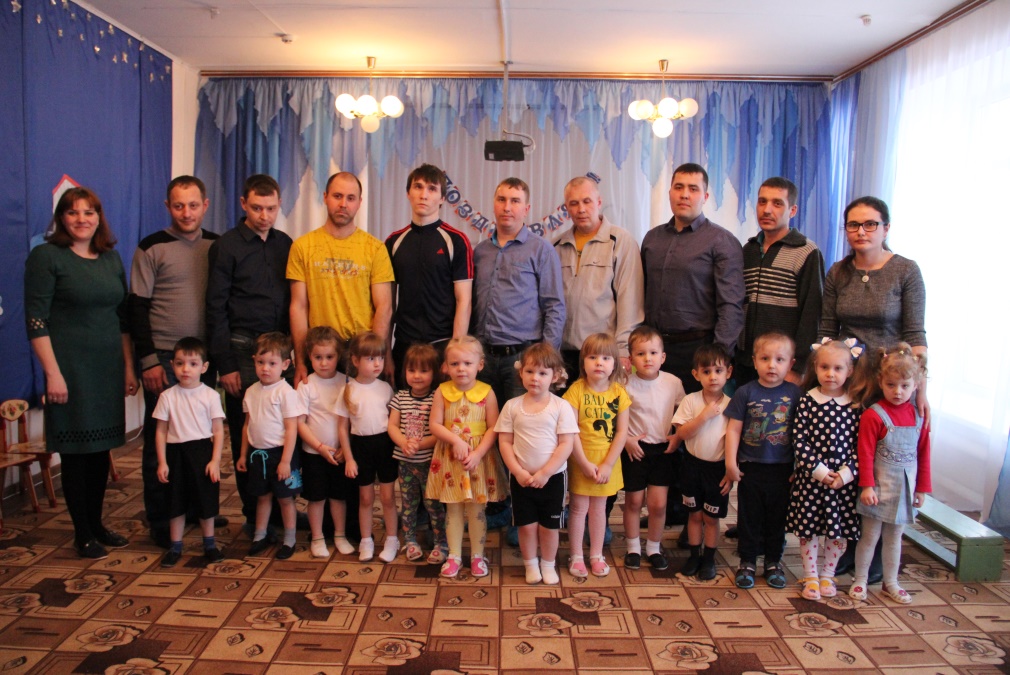 